Проект подготовлен Контрольно-счетной палатой Петропавловск-Камчатского городского округа и внесен председателем Контрольно-счетной палаты Петропавловск-Камчатскогогородского округа А.А. НовиковымРЕШЕНИЕЗаслушав председателя Контрольно-счетной палаты Петропавловск-Камчатского городского округа Новикова А.А., в соответствии с частью 6 статьи 6 Федерального закона от 07.02.2011 № 6-ФЗ «Об общих принципах организации и деятельности контрольно-счётных органов субъектов Российской Федерации и муниципальных образований», с частью 5 статьи 55 Устава Петропавловск-Камчатского городского округа и с частью 3 статьи 7 Положения о Контрольно-счетной палате Петропавловск-Камчатского городского округа, утвержденного решением Петропавловск-Камчатской Городской Думы от 05.07.2005 № 172-р, Городская Дума Петропавловск-Камчатского городского округаРЕШИЛА:назначить Тарасик Эдуарда Петровича аудитором Контрольно-счетной палаты Петропавловск-Камчатского городского округа с 31 марта 2015 года сроком 
на 5 лет.ПОЯСНИТЕЛЬНАЯ ЗАПИСКАк проекту решения Городской Думы Петропавловск-Камчатского городского округа «О назначении на должность аудитора Контрольно-счетной палаты Петропавловск-Камчатского городского округа Тарасик Э.П.»В соответствии с частью 6 статьи 6 Федерального закона от 07.02.2011 № 6-ФЗ «Об общих принципах организации и деятельности контрольно-счетных органов субъектов Российской Федерации и муниципальных образований», частью 5 статьи 55 Устава Петропавловск-Камчатского городского округа и с частью 3 статьи 7 Положения о Контрольно-счетной палате Петропавловск-Камчатского городского округа, утвержденного решением Петропавловск-Камчатской Городской Думы от 05.07.2005 № 172-р, назначение на  должность аудитора Контрольно-счётной палаты должно оформляться решением Городской Думы Петропавловск-Камчатского городского округа.«____»____________ 2015 года                                     ________________ А.А. Новиков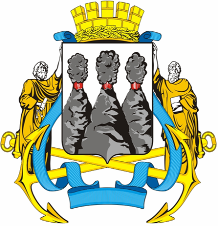 ГОРОДСКАЯ ДУМАПЕТРОПАВЛОВСК-КАМЧАТСКОГО ГОРОДСКОГО ОКРУГАот               №             -рсессияг.Петропавловск-КамчатскийО назначении на должность 
аудитора Контрольно-счетной палаты Петропавловск-Камчатского городского округа Тарасик Э.П.Глава Петропавловск-Камчатского городского округа, исполняющий полномочия председателя Городской Думы     К.Г. Слыщенко